PENGGUNAAN MODEL DISCOVERY LEARNING UNTUK MENINGKATKAN SIKAP TOLERANSI DAN HASIL BELAJAR SISWA PADA PEMBELAJARAN IPS(Penelitian Tindakan Kelas pada Mata Pelajaran IPS dalam Materi Berbagai Peninggalan Sejarah di Lingkungan Setempat Di Kelas IV Semester I SDN Lemahmulya I Kabupaten Karawang)SKIRIPSIDiajukan Untuk Memenuhi Salah Satu  Syarat Memperoleh Gelar Sarjana Pendidikan Guru Sekolah Dasar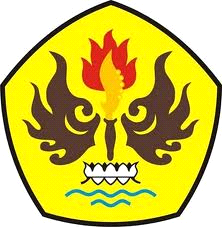 Oleh RINA NOPIANTI115060014PROGRAM STUDI PENDIDIKAN GURU SEKOLAH DASARFAKULTAS KEGURUAN DAN ILMU PENDIDIKANUNIVERSITAS PASUNDANBANDUNG2015